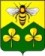 АДМИНИСТРАЦИЯ    САНДОВСКОГО РАЙОНАТверская областьПОСТАНОВЛЕНИЕ07.11.2019                                            п. Сандово                                                № 234О внесении изменений в постановление администрации Сандовского района от 14.03.2014 №54В связи с реорганизацией (ликвидацией) муниципальных заказчиков (заказчиков), администрация Сандовского районаПОСТАНОВЛЯЕТ:Внести изменения в постановление администрации Сандовского района от 14.03.2014 №54 «Об утверждении реестра муниципальных заказчиков МО «Сандовский район» Тверской области»:Наименование постановления изложить в следующей редакции:«Об утверждении реестра муниципальных заказчиков (заказчиков) муниципального образования «Сандовский район».1.2. Приложение 1 изложить в новой редакции (прилагается).2. Настоящее постановление вступает в силу со дня его подписания и подлежит размещению на официальном сайте  администрации Сандовского района в информационно-телекоммуникационной сети  «Интернет».Глава Сандовского района		                             	О.Н.ГрязновПриложениек постановлению администрацииСандовского района от 07.11.2019г № 234Реестр муниципальных заказчиков (заказчиков)муниципального образования «Сандовский район» Управляющий делами администрации Сандовского района                                         Г.И.Горохова№ п/пНаименование муниципального заказчикаЮридический адресТелефон1Администрация Сандовского района 171750, Тверская область, п.Сандово, ул.Совесткая. д.118 (48272) 2-11-452Финансовый отдел администрации Сандовского района Тверской области171750, Тверская область, п.Сандово, ул.Совесткая, д.118 (48272) 2-14-323Администрация городского поселения «Поселок Сандово» Тверской области171750, Тверская область, п.Сандово, ул.Совесткая, д.118 (48272) 2-10-204Администрация Большемалинского сельского поселения Сандовского района Тверской области171761, Тверская область, Сандовский район, д.Большое Малинское8 (48272) 26-3-485Администрация Лукинского сельского поселения Сандовского района Тверской области171765, Тверская область, Сандовский район, с.Лукино8 (48272) 27-8-896Администрация Соболинского сельского поселения Сандовского района Тверской области171758, Тверская область, Сандовский район, д.Соболины8 (48272) 2-15-697Администрация Топоровского сельского поселения Сандовского района Тверской области171740, Тверская область, Сандовский район, ст.Топорово8 (48272) 27-3-328Муниципальное казённое учреждение «Единая дежурно-диспетчерская служба Сандовского района» (МКУ «ЕДДС Сандовского района»)171750, Тверская область, п.Сандово, ул.Совесткая, д.118 (48272) 2-10-879Отдел образования администрации Сандовского района 171750, Тверская область, п.Сандово, ул.Совесткая, д.13А8 (48272) 2-16-4210Муниципальное учреждение культуры «Сандовский Районный Дом Культуры» (МУК «СРДК»)171750, Тверская область, п.Сандово, ул.Совесткая, д.148 (48272) 2-12-9611Районное муниципальное учреждение культуры «Сандовская межпоселенческая центральная библиотека» (РМУК СМЦБ)171750, Тверская область, п.Сандово, ул.Советская, д.178 (48272)2-10-5112Муниципальное бюджетное учреждение дополнительного образования  Сандовская детская школа искусств (МБУ ДО Сандовская ДШИ)171750, Тверская область, п.Сандово, ул.Совесткая, д.13А8 (48272) 2-12-5713Муниципальное бюджетное учреждение дополнительного образования «Детско-юношеская спортивная школа п.Сандово» (МБУ ДО ДЮСШ п.Сандово)171750, Тверская область, п.Сандово, ул.Совесткая. д.128 (48272) 2-17-7914Муниципальное бюджетное учреждение дополнительного образования Дом детского творчества  (МБУ ДО ДДТ)171750, Тверская область, п.Сандово, ул.Совесткая. д.13А8 (48272) 2-13-3615Муниципальное бюджетное общеобразовательное учреждение Сандовская средняя общеобразовательная школа (МБОУ Сандовская СОШ)171750, Тверская область, п.Сандово, ул.Школьная. д.18 (48272) 2-14-7016Муниципальное бюджетное общеобразовательное учреждение Большемалинская основная общеобразовательная школа (МБОУ Большемалинская ООШ)171761, Тверская область, Сандовский район, д.Большое Малинское, д.438 (48272) 26-3-3617Муниципальное бюджетное общеобразовательное учреждение Лукинская основная общеобразовательная школа (МБОУ Лукинская ООШ)171765, Тверская область, Сандовский район, с.Лукино, д.828 (48272) 27-8-6618Муниципальное бюджетное общеобразовательное учреждение Старо-Сандовская основная общеобразовательная школа (МБОУ Старо-Сандовская ООШ)171740, Тверская область, Сандовский район, с.Старое Сандово, ул.Приозерная, д.38 (48272) 26-5-4319Муниципальное бюджетное дошкольное образовательное учреждение детский сад «Родничок» (МБДОУ детский сад «Родничок»)171750, Тверскя область, п.Сандово, ул.Октябрьская, д.268 (48272)2-12-9920Муниципальное бюджетное дошкольное образовательное учреждение  Ладожский детский сад (МБДОУ Ладожский детский сад)171766, Тверская область, п.Сандово, д.Ладожское, д.628 (48272) 2-13-36